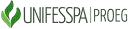 UNIVERSIDADE FEDERAL DO SUL E SUDESTE DO PARÁPRÓ-REITORIA DE ENSINO DE GRADUAÇÃO -PROEGDIRETORIA DE PLANEJ. E PROJETOS EDUCACIONAIS – DPROJDIVISÃO DE PROJETOS EDUCACIONAIS - DIPEANEXO II -  TERMO DE COMPROMISSO     1 Emitir parecer para os requisitos em função da documentação entregue.Marcar este item em caso de seleção e ingresso de discente bolsista sem o perfil PNAES: (   )  A Comissão de Seleção deliberou pelo encaminhamento da documentação do(a) discente, informado neste Termo de Compromisso para ingresso como bolsista que o(a) discente não tem o perfil “prioritário” para atendimento do PNAES (Decreto 7.234/2010, Art. 5º), pois (como não havia outro discente inscrito e/ou aprovado com o perfil) considerou que se a contratação deste(a) não ocorresse não haveria, neste caso, o atendimento dos objetivos do Pnaes (art. 2º do Decreto).” O(a)s integrantes do Projeto de Ensino, abaixo identificados, declaram pelo presente e na melhor forma de direito, cumprir com a observância das seguintes cláusulas: Cláusula 1ª – O Programa de Ensino (identificado o nome e edição no Caput deste formulário) no  terá vigência de acordo com período estabelecido no Edital; Cláusula 2ª – O Programa de Ensino concederá uma bolsa no valor de R$ 400,00 (quatrocentos reais) ao discente bolsista; Cláusula 3ª – O pagamento de auxílio financeiro ao bolsista não gera vínculo empregatício dele(a) com a UNIFESSPA; Cláusula 4ª – O/A discente voluntário não terá nenhuma compensação financeira ou bolsa pelo exercício das atividades; Cláusula 5ª – O/A discente selecionado se compromete a dispor de 12 horas semanais para as atividades do Programa; auxiliar o professor na orientação do(a)s discentes foco do programa; identificar as dificuldades enfrentadas pelo(a)s discentes foco do programa; discutir com o(a) Coordenador(a) do Projeto as metodologias, conteúdos e ações a serem priorizados; elaborar o relatório das atividades e entregá-la ao/à Coordenador(a) do Projeto em até 05 (cinco) dias úteis após o encerramento de suas ações no Projeto. Ademais, o(a) discente se compromete a atuar em concordância com o disposto no Edital relativo a esta edição do Programa.Cláusula 6ª – O(A) Coordenador(a) do Projeto se compromete a orientar o(a) discente na organização das atividades planejadas, com enfoque na identificação das dificuldades do(a)s discentes foco do Programa e na formulação de planejamento metodológico de ação com do(a) discente apoiador (bolsista e/ou voluntário); controlar a frequência mensal do(a) bolsista e voluntário(a); acompanhar e orientar o(a) discente quanto à apresentação dos resultados do projeto em evento a ser promovido pela Proeg e tutelar a elaboração do relatório de atividades, enviando-o à Dproj, pelo Sisprol, nas datas estabelecidas no Edital relativo a esta edição do Programa. Ademais, o(a) docente orientador se compromete a atuar em concordância com o disposto no Edital.  O presente TERMO DE COMPROMISSO tem vigência de março de 2022 a abril de 2023 (ou, em caso de alteração, durante o tempo que a presente edição do Programa estiver em atividade). ____________________________________/ PA, _______/________/____________.___________________________________                  ________________________________________ Assinatura do(a) discente(a) apoiador                       	 Assinatura do(a) Coordenador(a) do ProjetoPROGRAMA:PROGRAMA:(     )  PAIND – Edital 16/2022 Proeg(     )  PAIND – Edital 16/2022 Proeg(     )  PAIND – Edital 16/2022 Proeg(     )  PAIND – Edital 16/2022 Proeg(     )  PAIND – Edital 16/2022 Proeg(     )  PAIND – Edital 16/2022 Proeg(     )  PAIND – Edital 16/2022 Proeg(       ) PAEQUI - Edital 17/2022-Proeg(       ) PAEQUI - Edital 17/2022-Proeg(       ) PAEQUI - Edital 17/2022-ProegDADOS PARA CADASTRO DO(A) DISCENTE(A)DADOS PARA CADASTRO DO(A) DISCENTE(A)DADOS PARA CADASTRO DO(A) DISCENTE(A)DADOS PARA CADASTRO DO(A) DISCENTE(A)DADOS PARA CADASTRO DO(A) DISCENTE(A)DADOS PARA CADASTRO DO(A) DISCENTE(A)DADOS PARA CADASTRO DO(A) DISCENTE(A)DADOS PARA CADASTRO DO(A) DISCENTE(A)DADOS PARA CADASTRO DO(A) DISCENTE(A)DADOS PARA CADASTRO DO(A) DISCENTE(A)DADOS PARA CADASTRO DO(A) DISCENTE(A)DADOS PARA CADASTRO DO(A) DISCENTE(A)VÍNCULO:                 VÍNCULO:                 VÍNCULO:                 (      ) REMUNERADO (com bolsa)(      ) REMUNERADO (com bolsa)(      ) REMUNERADO (com bolsa)(      ) REMUNERADO (com bolsa)(      ) REMUNERADO (com bolsa)(      ) REMUNERADO (com bolsa)(      ) REMUNERADO (com bolsa)(      ) VOLUNTÁRIO(A) (sem bolsa(      ) VOLUNTÁRIO(A) (sem bolsaOPÇÃO ESCOLHIDA PARA INSCRIÇÃO: Marque uma das opções a seguir:  (     ) Não candidato(a) a vaga(s) reservada(s)                (    ) Negro(a) de cor preta            (     ) Negro(a) de cor parda     (     ) Quilombola                                                           (    ) Indígena                                  (     ) Pessoa com DeficiênciaOPÇÃO ESCOLHIDA PARA INSCRIÇÃO: Marque uma das opções a seguir:  (     ) Não candidato(a) a vaga(s) reservada(s)                (    ) Negro(a) de cor preta            (     ) Negro(a) de cor parda     (     ) Quilombola                                                           (    ) Indígena                                  (     ) Pessoa com DeficiênciaOPÇÃO ESCOLHIDA PARA INSCRIÇÃO: Marque uma das opções a seguir:  (     ) Não candidato(a) a vaga(s) reservada(s)                (    ) Negro(a) de cor preta            (     ) Negro(a) de cor parda     (     ) Quilombola                                                           (    ) Indígena                                  (     ) Pessoa com DeficiênciaOPÇÃO ESCOLHIDA PARA INSCRIÇÃO: Marque uma das opções a seguir:  (     ) Não candidato(a) a vaga(s) reservada(s)                (    ) Negro(a) de cor preta            (     ) Negro(a) de cor parda     (     ) Quilombola                                                           (    ) Indígena                                  (     ) Pessoa com DeficiênciaOPÇÃO ESCOLHIDA PARA INSCRIÇÃO: Marque uma das opções a seguir:  (     ) Não candidato(a) a vaga(s) reservada(s)                (    ) Negro(a) de cor preta            (     ) Negro(a) de cor parda     (     ) Quilombola                                                           (    ) Indígena                                  (     ) Pessoa com DeficiênciaOPÇÃO ESCOLHIDA PARA INSCRIÇÃO: Marque uma das opções a seguir:  (     ) Não candidato(a) a vaga(s) reservada(s)                (    ) Negro(a) de cor preta            (     ) Negro(a) de cor parda     (     ) Quilombola                                                           (    ) Indígena                                  (     ) Pessoa com DeficiênciaOPÇÃO ESCOLHIDA PARA INSCRIÇÃO: Marque uma das opções a seguir:  (     ) Não candidato(a) a vaga(s) reservada(s)                (    ) Negro(a) de cor preta            (     ) Negro(a) de cor parda     (     ) Quilombola                                                           (    ) Indígena                                  (     ) Pessoa com DeficiênciaOPÇÃO ESCOLHIDA PARA INSCRIÇÃO: Marque uma das opções a seguir:  (     ) Não candidato(a) a vaga(s) reservada(s)                (    ) Negro(a) de cor preta            (     ) Negro(a) de cor parda     (     ) Quilombola                                                           (    ) Indígena                                  (     ) Pessoa com DeficiênciaOPÇÃO ESCOLHIDA PARA INSCRIÇÃO: Marque uma das opções a seguir:  (     ) Não candidato(a) a vaga(s) reservada(s)                (    ) Negro(a) de cor preta            (     ) Negro(a) de cor parda     (     ) Quilombola                                                           (    ) Indígena                                  (     ) Pessoa com DeficiênciaOPÇÃO ESCOLHIDA PARA INSCRIÇÃO: Marque uma das opções a seguir:  (     ) Não candidato(a) a vaga(s) reservada(s)                (    ) Negro(a) de cor preta            (     ) Negro(a) de cor parda     (     ) Quilombola                                                           (    ) Indígena                                  (     ) Pessoa com DeficiênciaOPÇÃO ESCOLHIDA PARA INSCRIÇÃO: Marque uma das opções a seguir:  (     ) Não candidato(a) a vaga(s) reservada(s)                (    ) Negro(a) de cor preta            (     ) Negro(a) de cor parda     (     ) Quilombola                                                           (    ) Indígena                                  (     ) Pessoa com DeficiênciaOPÇÃO ESCOLHIDA PARA INSCRIÇÃO: Marque uma das opções a seguir:  (     ) Não candidato(a) a vaga(s) reservada(s)                (    ) Negro(a) de cor preta            (     ) Negro(a) de cor parda     (     ) Quilombola                                                           (    ) Indígena                                  (     ) Pessoa com DeficiênciaNome do(a) Discente:  Nome do(a) Discente:  Nome do(a) Discente:  Nome do(a) Discente:  Nome do(a) Discente:  Nome do(a) Discente:  Nome do(a) Discente:  Nome do(a) Discente:  Curso:  Curso:  Curso:  Curso:  Campus: Campus: Campus: Campus: Matrícula:  Matrícula:  Data de Nascimento:             Data de Nascimento:             Data de Nascimento:             Data de Nascimento:             Sexo:  Sexo:  Sexo:  Sexo:  Estado Civil:  Estado Civil:  RG:                                                               RG:                                                               RG:                                                               RG:                                                               CPF:      CPF:      CPF:      CPF:      Endereço:                       Endereço:                       Endereço:                       Endereço:                       Endereço:                       Endereço:                       Endereço:                       Endereço:                       Bairro/Setor: 	 Cidade: 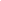 Bairro/Setor: 	 Cidade: Bairro/Setor: 	 Cidade: Bairro/Setor: 	 Cidade: Bairro/Setor: 	 Cidade: Bairro/Setor: 	 Cidade: Bairro/Setor: 	 Cidade: Bairro/Setor: 	 Cidade:  CEP: 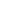  CEP:  CEP:  CEP: Telefone:                  Telefone:                  Telefone:                  Telefone:                  Telefone:                  E-mail: E-mail: E-mail: DADOS BANCÁRIOS (somente para bolsista): CONTA EM NOVDADOS BANCÁRIOS (somente para bolsista): CONTA EM NOVDADOS BANCÁRIOS (somente para bolsista): CONTA EM NOVDADOS BANCÁRIOS (somente para bolsista): CONTA EM NOVDADOS BANCÁRIOS (somente para bolsista): CONTA EM NOVDADOS BANCÁRIOS (somente para bolsista): CONTA EM NOVDADOS BANCÁRIOS (somente para bolsista): CONTA EM NOVDADOS BANCÁRIOS (somente para bolsista): CONTA EM NOVNOME DO(A) DISCENTE BENEFICIÁRIONOME DO(A) DISCENTE BENEFICIÁRIONOME DO(A) DISCENTE BENEFICIÁRIONOME DO(A) DISCENTE BENEFICIÁRIOBanco: Agência: Agência: Agência: Agência: Agência:   Conta Co  Conta Corrente (não ser Poupança):rrente (não ser Poupança):rrente (não ser Poupança):Operação: DADOS DO PROFESSOR(A) ORIENTADOR(A)DADOS DO PROFESSOR(A) ORIENTADOR(A)DADOS DO PROFESSOR(A) ORIENTADOR(A)DADOS DO PROFESSOR(A) ORIENTADOR(A)DADOS DO PROFESSOR(A) ORIENTADOR(A)DADOS DO PROFESSOR(A) ORIENTADOR(A)DADOS DO PROFESSOR(A) ORIENTADOR(A)DADOS DO PROFESSOR(A) ORIENTADOR(A)DADOS DO PROFESSOR(A) ORIENTADOR(A)DADOS DO PROFESSOR(A) ORIENTADOR(A)DADOS DO PROFESSOR(A) ORIENTADOR(A)DADOS DO PROFESSOR(A) ORIENTADOR(A)Nome: Nome: Nome: Nome: Nome: Nome: Nome: Nome: Matrícula Siape: Matrícula Siape: Matrícula Siape: Matrícula Siape: Telefone: Telefone: Telefone: Telefone: Telefone: Telefone: Telefone: E-mail:E-mail:E-mail:E-mail:E-mail:REQUISITOS DE PREFERENCIALIDADE DO(A) CANDIDATO(A)(preenchido pelo professor(o) orientador(a))REQUISITOS DE PREFERENCIALIDADE DO(A) CANDIDATO(A)(preenchido pelo professor(o) orientador(a))REQUISITOS DE PREFERENCIALIDADE DO(A) CANDIDATO(A)(preenchido pelo professor(o) orientador(a))REQUISITOS DE PREFERENCIALIDADE DO(A) CANDIDATO(A)(preenchido pelo professor(o) orientador(a))REQUISITOS DE PREFERENCIALIDADE DO(A) CANDIDATO(A)(preenchido pelo professor(o) orientador(a))REQUISITOS DE PREFERENCIALIDADE DO(A) CANDIDATO(A)(preenchido pelo professor(o) orientador(a))REQUISITOS DE PREFERENCIALIDADE DO(A) CANDIDATO(A)(preenchido pelo professor(o) orientador(a))REQUISITOS DE PREFERENCIALIDADE DO(A) CANDIDATO(A)(preenchido pelo professor(o) orientador(a))REQUISITOS DE PREFERENCIALIDADE DO(A) CANDIDATO(A)(preenchido pelo professor(o) orientador(a))REQUISITOS DE PREFERENCIALIDADE DO(A) CANDIDATO(A)(preenchido pelo professor(o) orientador(a))REQUISITOS DE PREFERENCIALIDADE DO(A) CANDIDATO(A)(preenchido pelo professor(o) orientador(a))REQUISITOS DE PREFERENCIALIDADE DO(A) CANDIDATO(A)(preenchido pelo professor(o) orientador(a))RequisitosRequisitosRequisitosRequisitosRequisitosRequisitosRequisitosRequisitosParecer1Parecer1Parecer1Parecer1O/a candidato/a é oriundo/a de escola pública?O/a candidato/a é oriundo/a de escola pública?O/a candidato/a é oriundo/a de escola pública?O/a candidato/a é oriundo/a de escola pública?O/a candidato/a é oriundo/a de escola pública?O/a candidato/a é oriundo/a de escola pública?O/a candidato/a é oriundo/a de escola pública?O/a candidato/a é oriundo/a de escola pública?Qual a renda bruta da família do/a candidato/a e quantos membros são atendidos por essa renda?Qual a renda bruta da família do/a candidato/a e quantos membros são atendidos por essa renda?Qual a renda bruta da família do/a candidato/a e quantos membros são atendidos por essa renda?Qual a renda bruta da família do/a candidato/a e quantos membros são atendidos por essa renda?Qual a renda bruta da família do/a candidato/a e quantos membros são atendidos por essa renda?Qual a renda bruta da família do/a candidato/a e quantos membros são atendidos por essa renda?Qual a renda bruta da família do/a candidato/a e quantos membros são atendidos por essa renda?Qual a renda bruta da família do/a candidato/a e quantos membros são atendidos por essa renda?O/a candidato/a apresenta renda familiar per capita igual ou inferior a um salário mínimo e meio?O/a candidato/a apresenta renda familiar per capita igual ou inferior a um salário mínimo e meio?O/a candidato/a apresenta renda familiar per capita igual ou inferior a um salário mínimo e meio?O/a candidato/a apresenta renda familiar per capita igual ou inferior a um salário mínimo e meio?O/a candidato/a apresenta renda familiar per capita igual ou inferior a um salário mínimo e meio?O/a candidato/a apresenta renda familiar per capita igual ou inferior a um salário mínimo e meio?O/a candidato/a apresenta renda familiar per capita igual ou inferior a um salário mínimo e meio?O/a candidato/a apresenta renda familiar per capita igual ou inferior a um salário mínimo e meio?O/a candidato/a possui vínculo empregatício ou outras bolsas de ensino, pesquisa ou extensão no momento de assumir a bolsa caso seja selecionado/a?O/a candidato/a possui vínculo empregatício ou outras bolsas de ensino, pesquisa ou extensão no momento de assumir a bolsa caso seja selecionado/a?O/a candidato/a possui vínculo empregatício ou outras bolsas de ensino, pesquisa ou extensão no momento de assumir a bolsa caso seja selecionado/a?O/a candidato/a possui vínculo empregatício ou outras bolsas de ensino, pesquisa ou extensão no momento de assumir a bolsa caso seja selecionado/a?O/a candidato/a possui vínculo empregatício ou outras bolsas de ensino, pesquisa ou extensão no momento de assumir a bolsa caso seja selecionado/a?O/a candidato/a possui vínculo empregatício ou outras bolsas de ensino, pesquisa ou extensão no momento de assumir a bolsa caso seja selecionado/a?O/a candidato/a possui vínculo empregatício ou outras bolsas de ensino, pesquisa ou extensão no momento de assumir a bolsa caso seja selecionado/a?O/a candidato/a possui vínculo empregatício ou outras bolsas de ensino, pesquisa ou extensão no momento de assumir a bolsa caso seja selecionado/a?